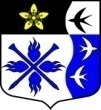 ЛЕНИНГРАДСКАЯ ОБЛАСТЬЛУЖСКИЙ МУНИЦИПАЛЬНЫЙ РАЙОНСОВЕТ ДЕПУТАТОВ ТОРКОВИЧСКОГО СЕЛЬСКОГО ПОСЕЛЕНИЯ                                                       РЕШЕНИЕот 01.02.2023 г. № 167Об утверждении Прогнозного планаприватизации муниципального имущества муниципального образования Торковичское сельскоепоселение Лужского муниципального районаЛенинградской области на I-II квартал  2023 г.     Рассмотрев, представленный главой администрации Торковичского сельского поселения, прогнозный план приватизации муниципального имущества на I-II квартал  2023 г., на основании статей 50 и 51, п.п.4 п.8, статьи 85 Федерального закона от 06.10.2003 года № 131-ФЗ «Об общих принципах организации местного самоуправления в Российской Федерации», Федерального закона от 21.12.2001года №178-ФЗ «О приватизации государственного и муниципального имущества», Устава муниципального образования Торковичское сельское поселение Лужского муниципального района Ленинградской области, решения совета депутатов Торковичского сельского поселения Лужского муниципального района Ленинградской области от 26.07.2018 г. №  137 Об утверждении Положения “О порядке и условиях приватизации муниципального имущества в муниципальном образовании Торковичское сельское поселение муниципального образования Лужского муниципального района Ленинградской области» и решения совета депутатов Торковичского сельского поселения Лужского муниципального района Ленинградской области от 03.08.2018 г. № 136 «Об утверждении основных положений о порядке управления и распоряжения имуществом муниципального образования Торковичское сельское поселение», в связи с наличием неиспользуемых объектов недвижимости муниципальной собственности Торковичского сельского поселения Лужского муниципального района Ленинградской области, объектов нуждающихся в восстановлении и капитальном ремонте, с целью привлечения инвестиций в муниципальную собственность, Совет депутатов Торковичкого сельского поселения, РЕШИЛ:1.Утвердить Прогнозный план приватизации муниципальной собственности муниципального образования Торковичское сельское поселение Лужского муниципального района Ленинградской области на I-II квартал  2023 г., согласно приложению.2.Администрации Торковичского сельского поселения осуществить необходимые подготовительные мероприятия для исполнения Прогнозного плана приватизации.3.Опубликовать настоящее решение на официальном сайте муниципального образования Торковичское сельское поселение Лужского муниципального района Ленинградской области в сети «Интернет».4.Настоящее решение вступает в силу с момента его опубликования.Глава Торковичского сельского поселения,                                     исполняющая обязанностипредседателя совета депутатов                                                        Н.А. Грауль   Приложение к решению совета депутатовТорковичского сельского поселенияЛужского муниципального районаЛенинградской областиот 01.02.2023 г. № 167ПРОГНОЗНЫЙ ПЛАН ПРИВАТИЗАЦИИИМУЩЕСТВА МУНИЦИПАЛЬНОГО ОБРАЗОВАНИЯТОРКОВИЧСКОЕ СЕЛЬСКОЕ ПОСЕЛЕНИЕ      Лужского муниципального района Ленинградской области на I-II квартал  2023 г.Раздел I Задачи приватизации муниципального имущества, прогноз влияния приватизации на структурные изменения в экономике Торковичского сельского  поселения и прогноз объемов поступлений в бюджет при продаже муниципального имущества1. Цели, задачи и прогноз приватизации муниципального имущества в I-II квартале  2023 г. Прогнозный план приватизации муниципального имущества в I-II квартале  2023 г. разработан в соответствии с Федеральным законом "О приватизации государственного и муниципального имущества" от 21.12.2001г. №178-ФЗ, Уставом муниципального образования Торковичское сельское поселение Лужского муниципального района Ленинградской области, решением совета депутатов Торковичского сельского поселения Лужского муниципального района Ленинградской области от 26.07.2018 г. №  137 Об утверждении Положения  «О порядке и условиях приватизации муниципального имущества в муниципальном образовании Торковичское сельское поселение муниципального образования Лужского муниципального района Ленинградской области» и решением совета депутатов Торковичского сельского поселения Лужского муниципального района Ленинградской области от 03.08.2018 г. № 136 «Об утверждении основных положений о порядке управления и распоряжения имуществом муниципального образования Торковичское сельское поселение».Основными задачами в сфере приватизации муниципального имущества на I-II  квартал  2023 г.  являются:- стимулирование и привлечение инвестиций в бюджет муниципального образования Торковичсское сельское поселение Лужского муниципального района Ленинградской области;- увеличение доходной части бюджета муниципального образования Торковичское сельское поселение Лужского муниципального района Ленинградской области.2. Прогноз влияния приватизации муниципального имущества на структурные изменения в экономике муниципального образования Торковичское сельское поселение Лужского муниципального района Ленинградской области.В прогнозный план приватизации на I-II квартал  2023 г. включено муниципальное имущество, перечень и характеристики которого приведены в разделе 2 Прогнозного плана приватизации. Указанное имущество находится в казне Муниципального образования Торковичского сельское поселение Лужского муниципального района Ленинградской области. Предлагаемое к приватизации имущество требует косметического  ремонта, приобретения и установки сантехнического оборудования, замены электропроводки, установки входных и межкомнатных дверей, установки окон.  Из бюджета на эти цели потребуется выделение значительных средств. На данный момент граждан, состоящих на учете, как нуждающихся в жилой площади, предоставляемой по договорам социального найма и подтвердивших свое право состоят на очереди, нет. Приватизация муниципального имущества позволит обеспечить приток частного капитала в данный сектор экономики поселения.Начальная цена продажи объектов муниципального имущества, перечень и характеристики которого приведены в разделе 2 Прогнозного плана приватизации подлежит определению в соответствии со статьей 12 ФЗ «О приватизации государственного и муниципального имущества», в соответствии с нормами ФЗ «Об оценочной деятельности в Российской Федерации». Способ приватизации муниципального имущества, перечень и характеристики которого приведены в разделе Прогнозного плана приватизации – продажа муниципального имущества на аукционе в соответствии с пунктом 2 статьи 13 ФЗ «О приватизации государственного и муниципального имущества».  Изменения в Программу приватизации муниципального имущества могут вноситься по решению Совета депутатов муниципального образования Торковичское сельское поселение Лужского муниципального района Ленинградской области.Раздел 2Перечень муниципального имущества, включенного в план приватизации на I- II квартал  2023 г.№п/пНаименование объектаАдресНазначениеСвидетельство о гос. регистрации /серия, номер, дата/Площадь, кв.м.Кадастровый номер1ПомещениеЛенинградская область, Лужский район, Торковичское сельское поселение, п. Торковичи, ул.1-я Железнодорожная, дом 7а, кв. 70.Жилое Собственность- 47:29:0529001:1793-47/059/2023-135,947:29:0529001:1793